新北市福山國民小學109學年度一年級第一學期校訂課程計畫  設計者：林瑛琇一、課程類別：(請勾選並於所勾選類別後填寫課程名稱)	    1. 統整性主題/專題/議題探究課程：Fun World 第1冊：跟著Domingo上學趣       2.□社團活動與技藝課程：                                   3.□特殊需求領域課程：                             4.□其他類課程：＿＿＿＿                         ＿＿＿＿＿＿＿＿                      二、學習節數：每週2節，實施21週，共42節。  三、課程內涵：四、課程架構：(自行視需要決定是否呈現)五、素養導向教學規劃：總綱核心素養理念與目標依總綱核心素養項目及具體內涵勾選。A1身心素質與自我精進 A2系統思考與解決問題□ A3規劃執行與創新應變 B1符號運用與溝通表達 B2科技資訊與媒體素養□ B3藝術涵養與美感素養□ C1道德實踐與公民意識 C2人際關係與團隊合作 C3多元文化與國際理解一、課程理念以尊重學生生命主體為起點，透過適性教育，激發學生生命的喜悅與生活的自信，提升學生學習的渴望與創新的勇氣，善盡國民責任並展現共生智慧，成為具有社會適應力與應變力的終身學習者，期使個體與群體的生活和生命更為美好。二、課程目標透過校訂彈性學習課程主題，統整品德教育、多元文化、家庭教育與閱讀素養，進而形塑學生核心素養。培養英語文聽、說、讀、寫的能力，應用於日常生活溝通。提升學習英語文的興趣並涵育積極的學習態度，主動涉獵各領域知識。建構有效的英語文學習方法，強化自學能力，奠定終身學習之基礎。尊重與悅納多元文化，培養國際視野與全球永續發展的世界觀。培養以英語文進行邏輯思考、分析、整合與創新的能力。一年級一年級一年級一年級一年級一年級一年級一年級上學期上學期上學期上學期上學期英語知識英語知識英語知識英語知識教學主題校本課程主軸跨領域繪本英語核心素養議題融入跨領域核心素養字母字詞句型教室用語/生活用語第1~5週New School, New Life品德教育閱讀素養生活No David!英-E-B1英-E-B2英-E-C2品 E1閱 E1.11.12生活-E-B1  AaBbCcapplebookcatHi.Hello.Look.第6~10週Happy Interactions品德教育生命教育閱讀素養生活Yo! Yes!英-E-A1英-E-B1英-E-B2英-E-C2品 E2 E3閱 E1.11.12生活-E-B1DdEeFfdogeggfishGood job.Thank you. It’s your turn.第11~15週Be Proactive品德教育閱讀素養生活數學Monkey and Me英-E-B1英-E-B2英-E-C2品 E3閱 E1.11.12生活-E-A2數學-E-A2GgHhIigoatheninsectAre you ready?Yes!Let’s go.第16~20週Begin with the end in the mind品德教育閱讀素養家庭教育生活數學Who Took Cookies from the Cookie Jar?英-E-B1英-E-B2英-E-C2品E3閱E6閱 E1.11.12生活-E-A2生活-E-B1數學-E-A2JjKkLlMmjetkitelionmonkeyGoodbye.Bye.Line up, please.第21週總複習/休業式教學期程學習重點學習重點單元/主題名稱與活動內容節數教學資源/學習策略評量方式融入議題/跨領域備註教學期程學習表現學習內容單元/主題名稱與活動內容節數教學資源/學習策略評量方式融入議題/跨領域備註第一週英語◎1-I-1能聽辨26個字母。◎1-I-3能聽懂課堂中所學的字詞。◎1-I-4 能聽懂簡易的教室用語。◎1-I-5 能聽懂簡易的日常生活用語。◎2-I-1  能說出 26 個字母。2-I-2  能唸出英語26個字母對應的發音。◎2-I-3  能說出課堂中所學的字詞。◎2-I-4  能使用簡易的教室用語。◎2-I-5  能使用簡易的日常生活用語◎3-I-1  能辨識 26 個印刷體大小寫字母。◎3-I-2  能辨識課堂中所學的字詞。◎5-I-1  能正確地認讀與聽寫 26 個字母。◎6-I-1  能專注於教師的說明與演示。◎6-I-2  積極參與各種課堂練習活動。 ◎6-I-3  樂於回答教◎師或同學所提的問題。◎ 6-I-4  認真完成教師交待的作業生活3-I-1 願意參與各種學習活動，表現好奇與求知探究之心。3-I-2 體認探究事理有各種方法，並且樂於應用。7-I-2 傾聽他人的想法，並嘗試用各種方法理解他人所表達的意見。英語◎Aa-I-1 字母名 稱。◎Aa-I-2 印刷體 大小寫字母 的辨識及書 寫。◎Ac-I-1 簡易的 教室用語。 ◎ Ac-I-2 第一學 習 階段所學 字詞。*Ae-I-1 簡易歌 謠及韻文。*Ae-I-2 簡易繪本故事。B-I-1 第一學習 階段所學字 詞及句型的 生活溝通。◎ C-I-1 國內 （外）招呼方 式。生活C-I-1 事物特性與現象的探究。E-I-3 自我行為的檢視與調整。[第一節: Daily Talk + Aa]《活動一》Say Hello用簡單的 “Hi! Hello!” 向學生打招呼，邀請學生也能以相同的英文回應。接著請學生向左右的同學互相打招呼，並且握握手，並向對方介紹自己，可以用中文名字或英文名字。增加學生對於班上同學的認識。播放課本Hello活動歌曲，請學生跟著影片的帶動唱一起唱跳。《活動二》Listen, Look, and Sharing為了建立班級規矩，利用教室指令設計活動，請學生跟著邊聽指令邊做出相對應的動作。參考指令：Look雙手比出眼鏡的樣子、Listen手放在耳朵旁、Raise hands舉起手、soft voice手指放在脖子邊(小聲說話)、Helping friends跟同學手牽手。教師可以搭配Teacher Says的活動增加趣味。《活動三》A is For Apple教師呈現大寫字母A的閃示卡，請同學跟念3到5次，教師走到每位同學旁，確定每個人都能跟念。注意此處節奏的掌握，不宜太慢，但須確認每位同學均有跟上。教師在四格線上展示如何書寫字母A。教師呈現小寫字母a的閃示卡，請同學跟念3到5次，教師走到每位同學旁，確定每個人都能跟念。教師在四格線上展示如何書寫字母Aa，教師一邊寫一邊說Big A/small a。教師提供Aa字母卡，提問 "What's this?"，帶答”a” 。指著apple單字卡問"And 'a' is for ... (將卡片翻到背面) "Apple!". ，教師確認全班每位同學都能跟上並回答。《活動四》Paper, Scissors, Rock全班分成兩組，相互猜拳贏同學可以回到位置上同時唸出字母a例字Apple，最後看哪一組先完成。先回到位置的同學，可以先進行字母書寫練習。 [第二節: Daily Talk + Bb]《活動一》Hi to All教師進教室先以”Hi.”跟同學打招呼，帶同學熟悉招呼語。教師上課利用Hi / Hello 向學生問好，請學生可以跟著覆誦。《活動二》B is for Book將字母Bb 寫在黑板上，並詢問小朋友誰的名字中有這個字母，並請大家問他們"What's this?"，讓小朋友說出讓小朋友說出。教師在四格線上展示如何書寫字母B，教師一邊寫一邊說Big B。教師呈現小寫字母b的閃示卡，請同學跟念3到5次，教師走到每位同學旁，確定每個人都能跟念。教師在四格線上展示如何書寫字母b，教師一邊寫一邊說small b。教師提供Bb字母卡，提問 "What's this?"，帶答”b” 。指著book單字卡問"And 'b' is for ... (將卡片翻到背面) "Book!".，教師確認全班每位同學都能跟上並回答。《活動三》Where is My Mother?運用下列活動協助同學練習字母，[Where is my mother?]黑板上放A，a，B，b字卡，請同學配對。[This is my kid]教師準備五到六個小白板，教師拿出A或B卡，請同學寫出相對應小寫字母。《活動四》Guess, Guess, Guess教師書空讓同學猜出是何字母，猜對同學可以先進行書寫練習。2教材歌曲音檔字母卡代表字卡觀察評量-1.能知道教師名字。2. 能理解教師指令並做出回應動作。活動評量-1.能使用簡單的招呼用語。2.能參與活動。口語評量-1.能唸出字母Aa2. 能唸出代表字apple3.能唸出字母Bb4. 能唸出代表字book紙筆評量-1.能書寫字母Aa2.能書寫字母Bb生活課程第二週英語◎1-I-1 能聽辨26個字母。◎1-I-3  能聽懂課堂中所學的字詞。◎1-I-4 能聽懂簡易的教室用語。◎1-I-5 能聽懂簡易的日常生活用語。◎2-I-1  能說出 26 個字母。2-I-2  能唸出英語26個字母對應的發音。◎2-I-3  能說出課堂中所學的字詞。◎2-I-4  能使用簡易的教室用語。◎2-I-5  能使用簡易的日常生活用語◎3-I-1  能辨識 26 個印刷體大小寫字母。◎3-I-2  能辨識課堂中所學的字詞。◎5-I-1  能正確地認讀與聽寫 26 個字母。◎6-I-1  能專注於教師的說明與演示。◎6-I-2  積極參與各種課堂練習活動。 ◎6-I-3  樂於回答教◎師或同學所提的問題。◎ 6-I-4  認真完成教師交待的作業生活3-I-1 願意參與各種學習活動，表現好奇與求知探究之心。3-I-2 體認探究事理有各種方法，並且樂於應用。7-I-2 傾聽他人的想法，並嘗試用各種方法理解他人所表達的意見。英語◎Aa-I-1 字母名 稱。◎Aa-I-2 印刷體 大小寫字母 的辨識及書 寫。◎Ac-I-1 簡易的 教室用語。 ◎ Ac-I-2 第一學 習 階段所學 字詞。*Ae-I-1 簡易歌 謠及韻文。*Ae-I-2 簡易繪本故事。B-I-1 第一學習 階段所學字 詞及句型的 生活溝通。◎ C-I-1 國內 （外）招呼方 式。生活C-I-1 事物特性與現象的探究。E-I-3 自我行為的檢視與調整。[第一節: Daily Talk + Cc]《活動一》Hi to New Class教師進教室先以”Hi./Hello.”跟同學打招呼，帶同學熟悉招呼語。教師以”Mary Had A Little Lamb”曲調唱出 “Hello. Hello. Say hello. Say hello. Say hello. Hello. Hello. Say hello. Hello!” 。《活動二》Puppet Show and Role Play教師利用紙偶Andy, Daisy, Ruby, Pat帶入Hello, Hi. Look對話，並以紙偶來帶入對話。Andy: Hello.Daisy: Hi.Andy: Look. Ruby and Pat!Daisy: Hello, Ruby. Hi, Pat!Ruby and Pat: Hi!學生分組（4人1組）每人分配一紙偶角色，並做角色扮演練習。讓學生分組扮演四個角色，唱出角色的歌詞，並上台表演。《活動三》Where is My Mother?運用下列活動協助同學練習字母，教師利用閃示卡複習先前所學的字母Aa Bb。 [Where is my mother?]黑板上放A，a，B，b字卡，請同學配對。[This is my kid]教師準備五到六個小白板，教師拿出A或B卡，請同學寫出相對應小寫字母。《活動四》有C的站出來!教師在四格線上展示如何書寫字母C，教師一邊寫一邊說Big C。教師呈現小寫字母c的閃示卡，請同學跟念3到5次，教師走到每位同學旁，確定每個人都能跟念。教師在四格線上展示如何書寫字母c，教師一邊寫一邊說small c。教師提供Cc字母卡，提問 "What's this?"，帶答”c” 。指著cat單字卡問"And 'c' is for ... (將卡片翻到背面) "Cat!".，教師確認全班每位同學都能跟上並回答。將字母Cc 寫在黑板上，並詢問小朋友誰的名字中有這個字母，，並請大家問他們"What's this?"，讓小朋友說出來。完成字母Cc的書寫並請念給家人聽。[第二節: 字母&歌謠複習+習作+任務小書]《活動一》Say Hello播放CD的歌詞朗讀，引導學生聽歌詞，並練習用手指字跟讀。播放CD的歌曲教唱，學生聽一遍後，再跟唱。 待學生熟悉歌曲後，可播放律動影片，請學生跟著做動作，或讓學生挑戰歌曲卡拉版。《活動二》Where is My Mother?運用下列活動協助同學練習字母，[Where is my mother?]黑板上放A，a，B，b，C，c字卡，請同學配對。[This is my kid]教師準備五到六個小白板，教師拿出A或B卡或C卡，請同學寫出相對應小寫字母。《活動三》習作練習請學生翻開習作，完成A、B、C大題的聽力練習，及D大題的字母大小寫配對。《活動四》閱讀任務小書教學請學生翻到課本附件《閱讀任務小書》，引導學生依序練習任務活動。任務A：配合導讀頁情境，閱讀故事前，請學生先聯想自身生活經驗，思考問題並記錄答案。與學生討論本單元品格教育—有禮貌，如何落實在生活中。任務B：播放CD，引導學生看圖聽故事並了解故事內容。任務C：閱讀故事後，依故事內容和題目指示，請學生貼上貼紙，完成作答。2教材歌曲音檔字母卡代表字卡角色卡小白板觀察評量-1.能知道教師名字。2. 能理解教師指令並做出回應動作。活動評量-1.能使用簡單的招呼用語。2.能參與活動。口語評量-1.能唸出字母Aa Bb  Cc2. 能唸出代表字apple  book  cat3.能唱出Hello song實作評量-能念出角色台詞紙筆評量-1.能書寫字母Aa2.能書寫字母Bb3.能書寫字母Cc生活課程第三週◎1-I-1  能聽辨 26 個字母。◎2-I-1  能說出 26 個字母。  2- I-2 能唸出英語26個字母對應的發音。◎2-I-3  能說出課堂中所學的字詞。◎2-I-4  能使用簡易的教室用語。  ◎2-I-5  能使用簡易的日常生活用語。◎3-I-1  能辨識 26 個印刷體大小寫字母。 ◎3-I-2  能辨識課堂中所學的字詞。  ◎4-I-1  能書寫 26 個印刷體大小寫字母。◎6-I-1  能專注於教師的說明與演示。   ◎6-I-2  積極參與各種課堂練習活動。   ◎6-I-3  樂於回答教師或同學所提的問題。   ◎6-I-4  認真完成教師交待的作業。◎8-I-1  能了解國內外基本的招呼方式。◎Aa-I-1 字母名 稱。 ◎Aa-I-2 印刷體大小寫字母 的辨識及書寫。◎Ac-I-1 簡易的 教室用語。 ◎Ac-I-2 第一學習階段所學 字詞。*◎Ae-I-1 簡易歌 謠及韻文。*Ae-I-2、簡易繪本故事。◎ C-I-1 國內 （外）招呼方 式。[繪本No! David 第一節：故事/數字/生活常規繪本]活動一教師利用Yes No Song進行暖身(https://www.youtube.com/watch?v=I4EmedCS5tM)藉由肢體動作讓學生認識Yes/No的意義，也可學習good/bad代表的含意。活動二教師在黑板上製作Yes/No T chart請學生發表在家中，做哪些事情是爸媽喜歡、不喜歡的?將學生的答案簡易寫上或畫在Yes/No欄位下方，幫助學生理解。活動三教師利用書本或【故事PPT】展示繪本封面、書名及作者，帶學生認識主角，主角在哪裡?幾歲?正在做甚麼?進行繪本閱讀，一邊讀故事，一邊問為什麼媽媽要一直對David說No? (畫牆壁draw on the wall / 站在椅子上stand on the chair / 製造噪音make noises…等)先讀到David! Be quiet!即可，重複朗讀確認學生都能理解、跟讀今天的內容活動四數數看今天的內容共出現了幾次No?幾次David? 教師視情況融入英語數字教學回到黑板上的T chart，一起複習今天David做的事情，要放在Yes還是No?[繪本No! David 第二節：故事/數字/生活常規繪本]活動一教師利用Yes No Song進行暖身(https://www.youtube.com/watch?v=I4EmedCS5tM)藉由肢體動作複習Yes/No的意義，也複習good/bad代表的意思。活動二教師在黑板上製作Yes/No T chart請學生分享過去的一週裡，自己做了哪件事情被老師或家長說Yes?哪件事情被說No?將學生的答案簡易寫上或畫在Yes/No欄位下方。活動三教師利用書本或【故事PPT】複習書名、作者，以及上一堂課的內容。進行本週繪本進度，一邊讀故事，一邊問為什麼媽媽要一直對David說No? (玩食物play with food / 在床上跳jump on the bed / 挖鼻孔pick his nose…等)先讀到Stop that this instant即可，重複朗讀確認學生都能理解、跟讀今天的內容。活動四數數看今天的內容共出現了幾次No?幾次David? 教師視情況融入英語數字教學。回到黑板上的T chart，一起複習今天David做的事情，要放在Yes還是No?2活動評量能了解繪本內容能以口語說出例子活動評量能參與課堂討論活動評量能參與討論生活課程品德教育品E1良好生活習慣與德行。閱讀素養閱E1認識一般生活情境中需要使用的，以及學習學科基礎知識所應具備的字詞彙。閱E11低年級：能在一般生活情境中，懂得運用文本習得的知識解決問題。閱E12培養喜愛閱讀的態度。第四週◎1-I-1  能聽辨 26 個字母。◎1-I-3 能聽懂課堂中所學的字詞。  ◎1-I-4  能聽懂簡易的教室用語。  ◎1-I-5 能聽懂簡易的日常生活用語。◎2-I-1  能說出 26 個字母。  2-I-2  能唸出英語26個字母對應的發音。  ◎2-I-3  能說出課堂中所學的字詞。  ◎2-I-4  能使用簡易的教室用語。  ◎2-I-5  能使用簡易的日常生活用語。 ◎ 3-I-1  能辨識 26 個印刷體大小寫字母。 ◎3-I-2  能辨識課堂中所學的字詞。◎4-I-1  能書寫 26 個印刷體大小寫字母。◎6-I-1  能專注於教師的說明與演示。   ◎6-I-2  積極參與各種課堂練習活動。  ◎ 6-I-3  樂於回答教師或同學所提的問題。◎7-1-1  能妥善運用情境中的非語言訊息以幫助學習。◎8-1-1  能了解國內外基本的招呼方式。◎Aa-I-1 字母名 稱。 ◎Aa-I-2 印刷體大小寫字母 的辨識及書 寫。◎Ac-I-1 簡易的教室用語。 ◎Ac-I-2第一學習階段所學字詞。*Ae-I-1 簡易歌 謠及韻文。*Ae-I-2 簡易繪本故 事。B-I-1 第一學習階 段所學字詞 及用語的生 活溝通。◎ C-I-1 國內 （外）招呼方式。[繪本No! David 第三節：故事/數字/生活常規]活動一教師利用Yes No Song進行暖身(https://www.youtube.com/watch?v=I4EmedCS5tM)藉由肢體動作複習Yes/No的意義，也複習good/bad代表的意思。活動二教師在黑板上製作Yes/No T chart。請學生分享過去的一週裡，自己做了哪件事情被老師或家長說Yes?哪件事情被說No?將學生的答案簡易寫上或畫在Yes/No欄位下方。活動三教師利用書本或【故事PPT】複習書名、作者，以及上一堂課的內容。進行本週繪本進度，一邊讀故事，一邊問為什麼媽媽要一直對David說No? (玩具到處丟toys everywhere / 在家打棒球hit the ball in the house / 打破花瓶broke the vase…等)將整本書讀完，討論最後的結局。David學到了甚麼?媽媽是如何回應調皮的David?活動四數數看整本書共出現了幾次No?幾次David? 教師視情況融入英語數字教學。回到黑板上的T chart，教師請同學上台表演任一個David做的事情，請全班猜猜看，再將該活動寫入Yes或No。[繪本No! David 第四節：單字/動作]活動一教師利用No David Animated Children’s Book (https://www.youtube.com/watch?v=9Wsod3lPlYY)複習故事內容，並請全班一起朗讀。活動二教師利用書本或【故事PPT】，針對come back here / be quiet / don’t play with your food / stop等情境，帶學生進行模擬表演。待學生熟悉後，每個情境請1-2位學生一起上台表演頑皮的David，台下的學生則扮演媽媽回應David。輪流數次後，確定學生都能了解情境、朗讀句子。活動三教師利用【單字PPT】，帶學生複習今日學習內容。將學生分組，設計單字搶答遊戲。搭配【David拼拼看】答對的小組可以輪流上台拚出David，比賽哪個小組率先完成。活動四請學生分享讀完故事的心得，最喜歡哪個部分?最印象深刻?為什麼?2活動評量能了解繪本內容能以口語說出例子活動評量能參與課堂討論活動評量能參與討論生活課程品德教育品E1良好生活習慣與德行。閱讀素養閱E1認識一般生活情境中需要使用的，以及學習學科基礎知識所應具備的字詞彙。閱E11低年級：能在一般生活情境中，懂得運用文本習得的知識解決問題。閱E12培養喜愛閱讀的態度。第五週◎1-I-1  能聽辨 26 個字母。◎1-I-3  能聽懂課堂中所學的字詞。  ◎1-I-4 能聽懂簡易的教室用語。  ◎1-I-5  能聽懂簡易的日常生活用語。◎2-I-1  能說出 26 個字母。  2-I-2  能唸出英語26個字母對應的發音。  ◎2-I-3  能說出課堂中所學的字詞。  ◎2-I-4  能使用簡易的教室用語。  ◎2-I-5  能使用簡易的日常生活用語。  ◎3-I-1  能辨識 26 個印刷體大小寫字母。 ◎3-I-2  能辨識課堂中所學的字詞。◎4-I-1  能書寫 26 個印刷體大小寫字母。◎6-I-1  能專注於教師的說明與演示。   ◎6-I-2  積極參與各種課堂練習活動。 ◎6-I-3  樂於回答教師或同學所提的問題。◎7-I-1  能妥善運用情境中的非語言訊息以幫助學習。◎8-I-1  能了解國內外基本的招呼方式。英語◎Aa-I-1 字母名稱。◎Aa-I-2 印刷體大小寫字母的辨識及書寫。◎C-I-1 國內（外）招呼方式。生活C-I-2 媒材特性與符號表徵的使用。D-I-1 自我與他人關係的認識。[繪本No! David 第五節：單字/動作]活動一教師利用No David Animated Children’s Book (https://www.youtube.com/watch?v=9Wsod3lPlYY)複習故事內容，並請全班一起朗讀。活動二教師利用書本或【故事PPT】，針對put away your toys / go to your room / not in the house / I love you等情境，帶學生進行模擬表演。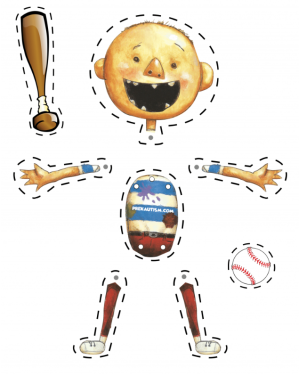 待學生熟悉後，每個情境請1-2位學生一起上台表演頑皮的David，台下的學生則扮演媽媽回應David。輪流數次後，確定學生都能了解情境、朗讀句子。活動三教師利用【單字PPT】，帶學生複習今日學習內容。將學生分組，設計單字搶答遊戲。搭配【David拼拼看】答對的小組可以輪流上台拚出David，比賽哪個小組率先完成。活動四請學生分享自己是否曾經與David有相同的行為?身邊老師或家長的反應是甚麼?[繪本No! David 第六節：生活常規/制定班規]活動一教師利用【單字PPT】複習前兩堂課的學習內容。視情況請同學上台，教師下達指令讓該學生表演，請全班猜出表演的內容。活動二引導學生討論在教室中，有哪些規則是大家要共同遵守的?利用【何嘉仁教室守則PPT】帶學生認識班級生活常規。可視學年段程度進行適合的教學：Be on time. / Be polite. / Raise your hand. / Listen carefully. / Take turns.活動三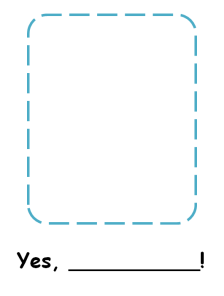 將學生3-4人組，教師發給每位學生【Yes David學習單】請小組討論後，寫下或畫下適合在班級裡做的事情，並於學習單下方Yes後面寫上自己的名字。活動四完成作品，請學生後輪流上台發表：我是XXX，我認為在班上應該______________。發表完成後，請學生們一起投票，制定教室守則。2活動評量能了解繪本內容能以口語說出例子活動評量能參與課堂討論活動評量能參與討論生活課程品德教育品E1良好生活習慣與德行。閱讀素養閱E1認識一般生活情境中需要使用的，以及學習學科基礎知識所應具備的字詞彙。閱E11低年級：能在一般生活情境中，懂得運用文本習得的知識解決問題。閱E12培養喜愛閱讀的態度。第六週英語◎1-I-1 能聽辨26個字母。◎1-I-3  能聽懂課堂中所學的字詞。◎1-I-4 能聽懂簡易的教室用語。◎1-I-5 能聽懂簡易的日常生活用語。◎2-I-1  能說出 26 個字母。2-I-2  能唸出英語26個字母對應的發音。◎2-I-3  能說出課堂中所學的字詞。◎2-I-4  能使用簡易的教室用語。◎2-I-5  能使用簡易的日常生活用語◎3-I-1  能辨識 26 個印刷體大小寫字母。◎3-I-2  能辨識課堂中所學的字詞。◎5-I-1  能正確地認讀與聽寫 26 個字母。◎6-I-1  能專注於教師的說明與演示。◎6-I-2  積極參與各種課堂練習活動。◎6-I-3  樂於回答教◎師或同學所提的問題。◎ 6-I-4  認真完成教師交待的作業生活3-I-1 願意參與各種學習活動，表現好奇與求知探究之心。3-I-2 體認探究事理有各種方法，並且樂於應用。7-I-2 傾聽他人的想法，並嘗試用各種方法理解他人所表達的意見。英語◎Aa-I-1 字母名 稱。◎Aa-I-2 印刷體 大小寫字母 的辨識及書 寫。◎Ac-I-1 簡易的 教室用語。 ◎ Ac-I-2 第一學 習 階段所學 字詞。*Ae-I-1 簡易歌 謠及韻文。*Ae-I-2 簡易繪本故事。B-I-1 第一學習 階段所學字 詞及句型的 生活溝通。◎ C-I-1 國內 （外）招呼方 式。生活C-I-1 事物特性與現象的探究。E-I-3 自我行為的檢視與調整。[第一節: Daily Talk + Dd]《活動一》Good job. Thank you教師進教室先以”Hi”  “Hello”跟同學打招呼，帶同學熟悉招呼語。教師利用閃示卡複習前一課所學的字母ABC，再用課本Unit 1引導頁請同學圈出分別含有ABC字母的圖片。當同學正確圈出字母，教師以”Good job.”稱讚學生表現，並引導學生以”Thank you.”回應老師同學輪流圈出字母，教師以”It’s your turn.”引導學生。《活動二》D is for Dog 教師呈現大寫字母D的閃示卡，請同學跟念3到5次，教師走到每位同學旁，確定每個人都能跟念。注意此處節奏的掌握，不宜太慢，但須確認每位同學均有跟上。教師在四格線上展示如何書寫字母D。教師呈現小寫字母d的閃示卡，請同學跟念3到5次，教師走到每位同學旁，確定每個人都能跟念。教師在四格線上展示如何書寫字母Dd，教師一邊寫一邊說Big D/small d。教師提供Dd字母卡，提問 "What's this?"，帶答”d” 。指著dog單字卡問"And 'd' is for ... (將卡片翻到背面) "Dog!". ，教師確認全班每位同學都能跟上並回答。《活動三》What’s missing?運用下列活動協助同學練習字母，拿起字母閃示卡，特別給剛剛練習時教師一一檢核時發現可能需要再練習的同學，請同學接過字卡，看著字卡再說一次字母後交回還給老師，練習至教師評估大部分同學都已經熟悉字母為止。請同學拿出課本所附字母小白板及白板筆，練習寫字母Dd，若有些同學較快寫完，可請同學上台寫在黑板上。教師將二至三套(或配合班上同學人數增減)字母Aa, Bb, Cc, Dd閃示卡放到黑板上，請同學閉上眼睛，教師任意拿走一張卡，問同學”What’s missing?” ，第一個答對的同學可以保留該張字卡，看哪一隊最後得到最多字卡，可以得到獎勵。《活動四》Find A Partner教師將數套字母Aa~Dd對半剪開，每位同學拿到其中一半，請同學找到另一半的字卡，找到後一起念給老師聽。若有些同學較快完成，請同學請同學拿出課本所附字母小白板及白板筆，練習寫字母Dd書寫，教師要求同學一邊寫一邊說Big D，small d。[第二節: Daily Talk + Ee]《活動一》Where is My Mother?運用下列活動協助同學練習字母及Daily Talk[Where is my mother?]黑板上放A，a，B，b，C，c，D，d字卡，請同學配對。[This is my kid]教師準備五到六個小白板，教師拿出A,B,C,D卡，請同學寫出相對應小寫字母。當同學正確回答問題，教師以”Good job.”稱讚學生表現，並引導學生以”Thank you.”回應老師教師以”It’s your turn.”引導學生輪流作答。《活動二》E is For Egg教師呈現大寫字母E的閃示卡，請同學跟念3到5次，教師走到每位同學旁，確定每個人都能跟念。注意此處節奏的掌握，不宜太慢，但須確認每位同學均有跟上。教師在四格線上展示如何書寫字母E。教師呈現小寫字母e的閃示卡，請同學跟念3到5次，教師走到每位同學旁，確定每個人都能跟念。教師在四格線上展示如何書寫字母Ee，教師一邊寫一邊說Big E/small e。教師提供Ee字母卡，提問 "What's this?"，帶答”e” 。指著egg單字卡問"And 'e' is for ... (將卡片翻到背面) "Egg!". ，教師確認全班每位同學都能跟上並回答。《活動三》Alphabet Caterpillar運用下列活動協助同學練習字母，拿起字母閃示卡，從剛剛練習時教師發現需要再練習的同學開始，請同學接過字卡，看著字卡再說一次字母後交給下一位同學，練習至教師評估大部分同學都已經熟悉字母為止。請同學拿出課本所附字母小白板及白板筆，練習寫字母Ee，若有些同學較快寫完，可請同學上台寫在黑板上。全班分成二到三組，並依序排好隊，教師將二至三套(配合組數增減，有三組就準備三套，兩組就準備兩套)字母Aa, Bb, Cc, Dd, Ee閃示卡放到黑板上，教師任意念其中一個字母，請每組輪到的同學於十秒鐘內，到黑板上拿到該張卡片，如果正確即保留該張字卡，看哪一隊最後得到最多字卡，可以得到獎勵。《活動四》Who Has the Card?教師將字母卡隨機發給同學，教師念到哪一個字母，持有該字母的同學要把字母卡舉起來。請同學拿出課本所附字母小白板及白板筆，練習寫字母Ee，若有些同學較快寫完，可請同學上台寫在黑板上教師複習今日所學之內容，並完成習作或課本或作業本中的書寫，教師要求同學一邊寫一邊說Big E/small e。2教材歌曲音檔字母卡代表字卡角色卡小白板觀察評量-1.能知道教師名字。2. 能理解教師指令並做出回應動作。活動評量-1.能使用簡單的招呼用語。2.能參與活動。口語評量-1.能唸出字母Aa Bb  Cc Dd Ee2. 能唸出代表字dog, egg紙筆評量-1.能書寫字母Dd2.能書寫字母Ee生活課程第七週英語◎1-I-1 能聽辨26個字母。◎1-I-3  能聽懂課堂中所學的字詞。◎1-I-4 能聽懂簡易的教室用語。◎1-I-5 能聽懂簡易的日常生活用語。◎2-I-1  能說出 26 個字母。2-I-2  能唸出英語26個字母對應的發音。◎2-I-3  能說出課堂中所學的字詞。◎2-I-4  能使用簡易的教室用語。◎2-I-5  能使用簡易的日常生活用語◎3-I-1  能辨識 26 個印刷體大小寫字母。◎3-I-2  能辨識課堂中所學的字詞。◎5-I-1  能正確地認讀與聽寫 26 個字母。◎6-I-1  能專注於教師的說明與演示。◎6-I-2  積極參與各種課堂練習活動。 ◎6-I-3  樂於回答教◎師或同學所提的問題。◎ 6-I-4  認真完成教師交待的作業生活3-I-1 願意參與各種學習活動，表現好奇與求知探究之心。3-I-2 體認探究事理有各種方法，並且樂於應用。7-I-2 傾聽他人的想法，並嘗試用各種方法理解他人所表達的意見。英語◎Aa-I-1 字母名 稱。◎Aa-I-2 印刷體 大小寫字母 的辨識及書 寫。◎Ac-I-1 簡易的 教室用語。 ◎ Ac-I-2 第一學 習 階段所學 字詞。*Ae-I-1 簡易歌 謠及韻文。*Ae-I-2 簡易繪本故事。B-I-1 第一學習 階段所學字 詞及句型的 生活溝通。◎ C-I-1 國內 （外）招呼方 式。生活C-I-1 事物特性與現象的探究。E-I-3 自我行為的檢視與調整。[第一節: Daily Talk + Ff]《活動一》你好嗎？教師進教室先以”Hi./Hello.”跟同學打招呼，帶同學熟悉招呼語。教師利用閃示卡複習先前所學的字母ABCDE。並帶入”Good job./Thank you.” 。《活動二》F is for Fish教師呈現大寫字母F的閃示卡，請同學跟念3到5次，教師走到每位同學旁，確定每個人都能跟念。注意此處節奏的掌握，不宜太慢，但須確認每位同學均有跟上。教師在四格線上展示如何書寫字母F，教師一邊寫一邊說Big F。教師呈現小寫字母f的閃示卡，請同學跟念3到5次，教師走到每位同學旁，確定每個人都能跟念。教師在四格線上展示如何書寫字母f，教師一邊寫一邊說small f。教師提供Ff字母卡，提問 "What's this?"，帶答”f” 。指著fish單字卡問"And 'f' is for ... (將卡片翻到背面) "Fish!".，教師確認全班每位同學都能跟上並回答。《活動三》Magic Finger 神奇金手指運用下列活動協助同學練習字母，請同學拿出他們的食指，教師展示這是他們的”magic finger”，他們要用magic finger在字母閃示卡上描出該字母，教師可從剛剛練習時要再練習的同學開始，教師拿住卡片，請同學用magic finger在字母卡上描一次該字母，練習至教師評估大部分同學都已經熟悉字母為止。請同學拿出自己的字母卡DdEeFf(或是可視同學狀況增減)，教師念出該字母，請同學舉起他們的字母卡。換同學出題練習。全班分成四組，除第一位同學外，其他同學皆背對老師，由第一位同學抽出一個字母，同學要把字母寫在下一位同學的背上，再傳遞下去，最後一位同學到黑板上寫下答案。《活動四》我有千里眼教師在小白板上寫下數個例字，給同學觀看三或五秒鐘後，請同學說出上面有哪些字母或例字。請同學拿出課本所附字母小白板及白板筆，練習寫字母FF，若有些同學較快寫完，可請同學上台寫在黑板上教師複習今日所學之內容，並完成習作或課本或作業本中的書寫，教師要求同學一邊寫一邊說Big F/small f。[第二節: 字母&歌謠複習+習作+任務小書]《活動一》Good Job 播放CD的歌詞朗讀，引導學生聽歌詞，並練習用手指字跟讀。播放CD的歌曲教唱，學生聽一遍後，再跟唱。 待學生熟悉歌曲後，可播放律動影片，請學生跟著做動作，或讓學生挑戰歌曲卡拉版。《活動二》Who can Keep the Card?運用下列活動協助同學練習字母，教師以大小寫字母Aa~Ff卡片至於黑板，學生一次選擇兩張卡片，如果是同一組大小寫字母，則可以保留卡片，如果不是則換成其他人上台選，持續到12張字母都被拿完。《活動三》習作練習請學生翻開習作，完成A、B、C大題的聽力練習，及D大題的字母大小寫配對。《活動四》閱讀任務小書教學請學生翻到課本附件《閱讀任務小書》，引導學生依序練習任務活動。任務A：配合導讀頁情境，閱讀故事前，請學生先聯想自身生活經驗，思考問題並記錄答案。與學生討論本單元品格教育—樂於分享，如何落實在生活中。任務B：播放CD，引導學生看圖聽故事並了解故事內容。任務C：閱讀故事後，依故事內容和題目指示，請學生貼上貼紙，完成作答。2教材歌曲音檔字母卡代表字卡小白板觀察評量-1.能知道教師名字。2. 能理解教師指令並做出回應動作。活動評量-1.能使用簡單的招呼用語。2.能參與活動。口語評量-1.能唸出字母Dd Ee Ff2. 能唸出代表字dog egg fish3.能唱出Good Job song紙筆評量-1.能書寫字母Dd2.能書寫字母Ee3.能書寫字母Ff生活課程第八週◎1-I-4  能聽懂簡易的教室用語。  ◎1-I-5  能聽懂簡易的日常生活用語。◎2- I-1  能說出 26 個字母。  2-I-2  能唸出英語26個字母對應的發音。  ◎2-I-3  能說出課堂中所學的字詞。  ◎2-I-4  能使用簡易的教室用語。  ◎2-I-5  能使用簡易的日常生活用語。◎  3-I-1  能辨識 26 個印刷體大小寫字母。 ◎3-I-2  能辨識課堂中所學的字詞。◎4-I-1  能書寫 26 個印刷體大小寫字母。◎6-I-1  能專注於教師的說明與演示。   ◎6-I-2  積極參與各種課堂練習活動。 ◎ 6-I-3  樂於回答教師或同學所提的問題。◎7-I-2  能妥善運用情境中的非語言訊息以幫助學習。◎8-I-1  能了解國內外基本的招呼方式。◎Aa-I-1 字母名 稱。 ◎Aa-I-2 印刷體大小寫字母 的辨識及書 寫。◎Ac-I-1 簡易的 教室用語。Ac-I-2 第一學習階段所學字詞。 *Ae-I-1 簡易歌 謠及韻文。*Ae-I-2 簡易繪本故事。◎ C-I-1 國內 （外）招呼方 式。B-I-1 第一學習階段所學字詞及用語的生活溝通。[繪本Yo! Yes!第一節] 活動一引導學生討論如何認識新朋友? 學生回答，老師引導。老師發下紙張， 每位同學寫下自己班上的好朋友二~三位(可用注音、英文或中文均可)活動二 尋找好朋友: 老師播放Fiends song https://www.youtube.com/watch?v=bVCKj0T9-gc每位同學在老師指定時間內尋找一、二位好朋友成為一組，音樂停止，同學2~3人成為一組。教師請問同學是不是有好朋友，是班上同學嗎?還是怎麼認識的? 自己長得跟好朋友像嗎?還是不像?各組展開討論，再度播放 Friends song(小聲的環境音樂，方便學生討論)、音樂停止，老師請同學依組別上台彼此介紹好朋友活動三 椅子（比人數少一張）1. 椅子排成圓圈，各人坐下，沒有座位的一人站在場中間()。2. 在場中間的人先介紹自己的名字 My name is________.，然後說“大風吹”，大家齊聲問“吹什麼？”主持人說“吹戴眼鏡的人。”被吹到的人要離開另找座位，場中的人趁機搶一座位。3. 未搶到位置的人繼續主持，重複”2”。注意：穿長褲的、有頭髮的，或穿皮鞋的等等，皆可以被吹。但注意吹的對象要兩人以上[繪本Yo! Yes!第二節]活動一引導學生如何和不認識的人或新朋友打招呼。帶出 你好嗎?、嗨、哈囉、你叫甚麼名字? 早安、午安…….你吃過飯了嗎? How are you?/ Hi./ Hello./ What’s your name?/Good morning./ Good afternoon.等。活動二 教師帶出字彙 Yo./Hey./What’s up./ Oh./look./well. 並做說明。活動三教師利用書本或【故事PPT】展示繪本封面、書名及作者(作者與插圖繪者為同一人)，並帶出Yo!/Yes?表達不同語調所涵蓋之意義。詢問同學，喜歡認識新朋友嗎? 同學個人喜歡主動結交朋友、還是都等待別人來找自己玩?鼓勵學生主動表達自己，結交朋友。活動四教師利用書本或【故事PPT】展示繪本內容。教師說明繪本內容是兩位非常不同的小男孩，詢問同學他們二人有甚麼不同(Ex.一人活潑外向，能主動結交新朋友，另一位男孩則比較害羞，不太知道如何結交新朋友………)。鼓勵學生主動表達自己，結交朋友。2活動評量能聆聽故事並參與討論活動評量能參與討論實作評量能一起完成作品生活課程品德教育品E2自尊尊人與自愛愛人。品E3溝通合作與和諧人際關係。閱讀素養閱E1認識一般生活情境中需要使用的，以及學習學科基礎知識所應具備的字詞彙。閱E11低年級：能在一般生活情境中，懂得運用文本習得的知識解決問題。閱E12培養喜愛閱讀的態度。第九週◎5-I-1  能正確地認讀與聽寫 26 個字母。◎6-I-1  能專注於教師的說明與演示。   ◎6-I-2  積極參與各種課堂練習活動。  ◎ 6-I-3  樂於回答教師或同學所提的問題。◎7-I-1  能妥善運用情境中的非語言訊息以幫助學習。◎8-I-1  能了解國內外基本的招呼方式。生活4-I-2 使用不同的表徵符號進行表現與分享，感受創作的樂趣。英語◎Aa-I-1 字母名稱。生活C-I-2 媒材特性與符號表徵的使用。[繪本Yo! Yes!第三節]活動一教師利用書本或【故事PPT】帶領學生閱讀繪本內容，老師參考的語氣帶領學生閱讀。(https://www.youtube.com/watch?v=FnXK5DhDAxI )教師播放https://www.youtube.com/watch?v=bD_3ZyrGLz8 再次讓學生感受繪本閱讀語氣之不同。教師帶出字彙 hey, who, you, me/ What’s up?/ No fun./ No friends.。活動二請同學兩人一組(好朋友) 仔細看看對方和自己有何不同?如外表、個性、朋友的優點、為什麼和好朋友特別合得來、喜歡好朋友的原因? 有哪些地方是我可以和對方學習的。活動三教師邀請各組上台發表。教師引導學生結交朋友的益處，及如何學習同儕的優點。 [繪本Yo! Yes!第四節]活動一Friends song 教唱 https://www.youtube.com/watch?v=bVCKj0T9-gc認識字彙 F-r-e-n-d-s/walk/sit/eat/play/read/watch活動二認識句型 I don’t walk alone. (walk, sit, eat, play, read, watch)。I have my friends. All my friends can walk with me. (walk, sit, eat, play, read, watch)學生欣賞Friends song, enjoy歌曲旋律，配合簡易動作：先雙臂交叉打X(I don’t.)、跟著做出動詞 (walk )動作即可，以此類推。2活動評量能聆聽故事並參與討論活動評量能參與討論實作評量能一起完成作品生活課程品德教育品E2自尊尊人與自愛愛人。品E3溝通合作與和諧人際關係。閱讀素養閱E1認識一般生活情境中需要使用的，以及學習學科基礎知識所應具備的字詞彙。閱E11低年級：能在一般生活情境中，懂得運用文本習得的知識解決問題。閱E12培養喜愛閱讀的態度。第十週◎2-I-5  能使用簡易的日常生活用語。◎2-I-7 能複誦和吟唱簡易的歌謠韻文。◎6-I-1  能專注於教師的說明與演示。   ◎6-I-2  積極參與各種課堂練習活動。   ◎6-I-3  樂於回答教師或同學所提的問題。◎7-I-2  能妥善運用情境中的非語言訊息以幫助學習。◎Aa-I-1 字母名 稱。 ◎Aa-I-2 印刷體 大小寫字母 的辨識及書 寫。*Ae-I-1 簡易歌 謠及韻文。*Ae-I-2 簡易繪本故事。。[繪本Yo! Yes!第五節]活動一教師請同學閉上眼睛，想一想書中所出現兩個男孩。教師可以引導同學討論除了外表之外，他們還可以有哪些可以一起做的事?你有做過書中男孩所做的事情嗎?請同學兩人一組，討論好朋友可以一起做的事。活動二引導學生思考：你最喜歡和好朋友一起做的事情有那些? 如果一個人自己做，會比和好朋友一起做有趣嗎?發下圖畫紙與蠟筆，請每組同學畫出前一節所討論可以一起進行的事情[繪本Yo! Yes!第六節+期中考複習]活動一每組同學分享自己的畫作。 活動二Friends song 帶動唱 https://www.youtube.com/watch?v=bVCKj0T9-gc活動三Read aloud：全班分為兩組輪流唸繪本。鼓勵同學分組上台朗讀。 活動四教師先使用閃示卡複習字母DdEeFf，邊說Ex. Big D、small d。並複習Aa~Ff教師將閃示卡放在背後，隨機詢問學生，學生須先念出該閃示卡字母，如big E或small a……, 並說出代表單字dog, elephant, fish。老師在黑板上畫出四~六段 四格線，學生分組line up至台前書寫老師念的Aa~Ff, 正確者得分，獲最多分組別為贏家。 【期中考評量】2活動評量能聆聽故事並參與討論活動評量能參與討論實作評量能一起完成作品生活課程品德教育品E2自尊尊人與自愛愛人。品E3溝通合作與和諧人際關係。閱讀素養閱E1認識一般生活情境中需要使用的，以及學習學科基礎知識所應具備的字詞彙。閱E11低年級：能在一般生活情境中，懂得運用文本習得的知識解決問題。閱E12培養喜愛閱讀的態度。第十一週英語◎1-I-1 能聽辨26個字母。◎1-I-3  能聽懂課堂中所學的字詞。◎1-I-4 能聽懂簡易的教室用語。◎1-I-5 能聽懂簡易的日常生活用語。◎2-I-1  能說出 26 個字母。2-I-2  能唸出英語26個字母對應的發音。◎2-I-3  能說出課堂中所學的字詞。◎2-I-4  能使用簡易的教室用語。◎2-I-5  能使用簡易的日常生活用語◎3-I-1  能辨識 26 個印刷體大小寫字母。◎3-I-2  能辨識課堂中所學的字詞。◎5-I-1  能正確地認讀與聽寫 26 個字母。◎6-I-1  能專注於教師的說明與演示。◎6-I-2  積極參與各種課堂練習活動。◎6-I-3  樂於回答教◎師或同學所提的問題。◎ 6-I-4  認真完成教師交待的作業生活3-I-1 願意參與各種學習活動，表現好奇與求知探究之心。3-I-2 體認探究事理有各種方法，並且樂於應用。7-I-2 傾聽他人的想法，並嘗試用各種方法理解他人所表達的意見。英語◎Aa-I-1 字母名 稱。◎Aa-I-2 印刷體 大小寫字母 的辨識及書 寫。◎Ac-I-1 簡易的 教室用語。 ◎ Ac-I-2 第一學 習 階段所學 字詞。*Ae-I-1 簡易歌 謠及韻文。*Ae-I-2 簡易繪本故事。B-I-1 第一學習 階段所學字 詞及句型的 生活溝通。◎ C-I-1 國內 （外）招呼方 式。生活C-I-1 事物特性與現象的探究。E-I-3 自我行為的檢視與調整。[第一節: Daily Talk + Gg]《活動一》Let’s Learn English!教師進教室先以” Hi/Hello.”跟同學打招呼，帶同學複習招呼語。請同學起立，找三位同學以” Hi/Hello.”句子與同學問候。教師以TPR方式帶領同學熟悉”Are you ready?”以及”Let’s go.”《活動二》G is for Goat教師呈現大寫字母G的閃示卡，請同學跟念3到5次，教師走到每位同學旁，確定每個人都能跟念。注意此處節奏的掌握，不宜太慢，但須確認每位同學均有跟上。教師在四格線上展示如何書寫字母G。教師呈現小寫字母g的閃示卡，請同學跟念3到5次，教師走到每位同學旁，確定每個人都能跟念。教師在四格線上展示如何書寫字母Gg，教師一邊寫一邊說Big G/small g。教師提供Gg字母卡，提問 "What's this?"，帶答”g” 。指著goat單字卡問"And 'g' is for ... (將卡片翻到背面) "Goat!". ，教師確認全班每位同學都能跟上並回答。《活動三》Five Gs in a Hug
運用下列活動協助同學練習字母，發給每個小朋友二張空白名片卡，請同學分別將G與g寫在卡片上。教師念small g，則同學需拿起small g，若教師念big G，則同學需舉起big G。待同學熟悉字母Gg後，教導同學何謂in a hug，即教師說幾個人要成一個hug，則同學須找到相對應的人數合成一組。教師給予1~4的隨意組合，如2 small gs in a hug.則小朋友要拿著自己的small g字母卡找到一位同學成一組，成為一組即可蹲下。注意避免讓同樣的小朋友落單，影響學習情緒，避免數字超過5。《活動四》I Throw and U Say [大班練習]教師準備一顆骰子，六面分別貼上Gg, Ff, Ee, Dd, Bb, Cc，全班分成兩組，一組派一位同學丟骰子，另一組要在五秒鐘內念出該字母，念對可得分。交換進行，換另一組丟骰子，另一組念。 [倆倆練習] 教師準備多顆紙骰子，六面分別貼上Gg, Ff, Ee, Dd, Bb, Cc，兩兩一組，一位同學丟骰子，另一位要在五秒鐘內念出該字母，念對可得分。交換進行，換另一位丟骰子，另一位念[第二節: Daily Talk +Hh]《活動一》你好嗎？教師進教室先以”Hi./Hello.”跟同學打招呼，帶同學熟悉招呼語。教師利用閃示卡複習先前所學的字母ABCDEFG。複習”Are you ready?”以及”Let’s go.”。《活動二》H is for Hen 教師呈現大寫字母H的閃示卡，請同學跟念3到5次，教師走到每位同學旁，確定每個人都能跟念。注意此處節奏的掌握，不宜太慢，但須確認每位同學均有跟上。教師在四格線上展示如何書寫字母H。教師呈現小寫字母h的閃示卡，請同學跟念3到5次，教師走到每位同學旁，確定每個人都能跟念。教師在四格線上展示如何書寫字母Hh，教師一邊寫一邊說Big H/small h。教師提供Hh字母卡，提問 "What's this?"，帶答”h” 。指著hen單字卡問"And 'h' is for ... (將卡片翻到背面) "hen!". ，教師確認全班每位同學都能跟上並回答。2教材歌曲音檔字母卡代表字卡角色卡小白板觀察評量-1.能知道教師名字。2. 能理解教師指令並做出回應動作。活動評量-1.能使用簡單的招呼用語。2.能參與活動。口語評量-1.能唸出字母Aa Bb  Cc Dd Ee Ff Gg Hh2. 能唸出代表字goat, hen紙筆評量-1.能書寫字母Gg2.能書寫字母Hh生活課程第十二週英語◎1-I-1 能聽辨26個字母。◎1-I-3  能聽懂課堂中所學的字詞。◎1-I-4 能聽懂簡易的教室用語。◎1-I-5 能聽懂簡易的日常生活用語。◎2-I-1  能說出 26 個字母。2-I-2  能唸出英語26個字母對應的發音。◎2-I-3  能說出課堂中所學的字詞。◎2-I-4  能使用簡易的教室用語。◎2-I-5  能使用簡易的日常生活用語◎3-I-1  能辨識 26 個印刷體大小寫字母。◎3-I-2  能辨識課堂中所學的字詞。◎5-I-1  能正確地認讀與聽寫 26 個字母。◎6-I-1  能專注於教師的說明與演示。◎6-I-2  積極參與各種課堂練習活動。◎6-I-3  樂於回答教師或同學所提的問題。◎ 6-I-4  認真完成教師交待的作業生活3-I-1 願意參與各種學習活動，表現好奇與求知探究之心。3-I-2 體認探究事理有各種方法，並且樂於應用。7-I-2 傾聽他人的想法，並嘗試用各種方法理解他人所表達的意見。英語◎Aa-I-1 字母名 稱。◎Aa-I-2 印刷體 大小寫字母 的辨識及書 寫。◎Ac-I-1 簡易的 教室用語。 ◎ Ac-I-2 第一學 習 階段所學 字詞。*Ae-I-1 簡易歌 謠及韻文。*Ae-I-2 簡易繪本故事。B-I-1 第一學習 階段所學字 詞及句型的 生活溝通。◎ C-I-1 國內 （外）招呼方 式。生活C-I-1 事物特性與現象的探究。E-I-3 自我行為的檢視與調整。第一節: Daily Talk + Ii]《活動一》Are You Ready for Learning English?教師以”The Wheel on the Bus”曲調唱出 “Are you ready? Yes or no? Yes or no? Yes or no? Are you ready? Yes or no? Yes! Let’s go” 歌曲，教師可在每次活動前以Are you ready?詢問並以Let’s go.開始進行，協助同學了解語用情境。教師利用閃示卡複習先前所學的字母Aa~Hh。《活動二》Alphabet Wheel
運用下列活動協助同學練習字母，讓學生用手指排出字母Hh與Gg(若同學學習狀況良好已可往前複習其他字母)。教師在黑板上畫一個八等分圓，每一等分中分別寫上Aa, Bb, Cc, Dd, Ee, Ff, Gg, Hh，全班分成數組，每組輪流派人上台丟sticky ball，丟到字母則該組要30秒內負責唸出並在格線板上寫出該字母。《活動三》I is For Insect教師呈現大寫字母I的閃示卡，請同學跟念3到5次，教師走到每位同學旁，確定每個人都能跟念。注意此處節奏的掌握，不宜太慢，但須確認每位同學均有跟上。教師在四格線上展示如何書寫字母I。教師呈現小寫字母i的閃示卡，請同學跟念3到5次，教師走到每位同學旁，確定每個人都能跟念。教師在四格線上展示如何書寫字母Ii，教師一邊寫一邊說Big I/small i。教師提供Ii字母卡，提問 "What's this?"，帶答”i” 。指著insect單字卡問"And 'I’ is for ... (將卡片翻到背面) "insect!". ，教師確認全班每位同學都能跟上並回答。《活動四》Alphabet Bingo
運用下列活動協助同學練習字母BINGO教師先呈現BINGO遊戲的玩法。教師發下事先印好的九宮格，請同學一一填入字母後，開始進行Bingo遊戲。如考量同學動作較慢，教師亦可將表格印成六格狀的即可，避免同學在填寫過程中花太多時間。另外，也可先複習大寫或小寫即可，不一定要大小寫一起複習。第二節: 字母&歌謠複習+習作+任務小書]《活動一》Are You Ready? 播放CD的歌詞朗讀，引導學生聽歌詞，並練習用手指字跟讀。播放CD的歌曲教唱，學生聽一遍後，再跟唱。 待學生熟悉歌曲後，可播放律動影片，請學生跟著做動作，或讓學生挑戰歌曲卡拉版。《活動二》Who can Keep the Card?運用下列活動協助同學練習字母，教師以大小寫字母Aa~Ii卡片至於黑板，學生一次選擇兩張卡片，如果是同一組大小寫字母，則可以保留卡片，如果不是則換成其他人上台選，持續到12張字母都被拿完。《活動三》習作練習請學生翻開習作，完成A、B、C大題的聽力練習，及D大題的字母大小寫配對。《活動四》閱讀任務小書教學請學生翻到課本附件《閱讀任務小書》，引導學生依序練習任務活動。任務A：配合導讀頁情境，閱讀故事前，請學生先聯想自身生活經驗，思考問題並記錄答案。與學生討論本單元品格教育—要小心注意安全，如何落實在生活中。任務B：播放CD，引導學生看圖聽故事並了解故事內容。任務C：閱讀故事後，依故事內容和題目指示，請學生貼上貼紙，完成作答。2教材歌曲音檔字母卡代表字卡小白板觀察評量-1.能知道教師名字。2. 能理解教師指令並做出回應動作。活動評量-1.能使用簡單的招呼用語。2.能參與活動。口語評量-1.能唸出字母Gg Hh Ii2. 能唸出代表字goat, hen, insect3.能唱出Are you Ready紙筆評量-1.能書寫字母Gg2.能書寫字母Hh3.能書寫字母Ii生活課程第十三週所學的字詞。◎1-I-4 能聽懂簡易的教室用語。◎1-I-5 能聽懂簡易的日常生活用語。◎2-I-1  能說出 26 個字母。2-I-2  能唸出英語26個字母對應的發音。◎2-I-3  能說出課堂中所學的字詞。◎2-I-4  能使用簡易的教室用語。◎2-I-5  能使用簡易的日常生活用語◎3-I-1  能辨識 26 個印刷體大小寫字母。◎3-I-2  能辨識課堂中所學的字詞。◎4-I-1能書寫26個印刷體大小寫字母。◎5-I-1  能正確地認讀與聽寫 26 個字母。◎6-I-1  能專注於教師的說明與演示。◎6-I-2  積極參與各種課堂練習活動。 ◎6-I-3  樂於回答教◎師或同學所提的問題。◎ 6-I-4  認真完成教師交待的作業生活3-I-1 願意參與各種學習活動，表現好奇與求知探究之心。3-I-2 體認探究事理有各種方法，並且樂於應用。7-I-2 傾聽他人的想法，並嘗試用各種方法理解他人所表達的意見。數學n-I-1理解一千以內數的位值結構，據以做為四則運算之基礎。英語◎Aa-I-1 字母名 稱。◎Aa-I-2 印刷體 大小寫字母 的辨識及書 寫。◎Ac-I-1 簡易的 教室用語。 ◎ Ac-I-2 第一學 習 階段所學 字詞。*Ae-I-1 簡易歌 謠及韻文。*Ae-I-2 簡易繪本故事。B-I-1 第一學習 階段所學字 詞及句型的 生活溝通。◎ C-I-1 國內 （外）招呼方 式。生活C-I-1 事物特性與現象的探究。E-I-3 自我行為的檢視與調整。數學N-1-1 一百以內的數。[繪本Monkey and Me第一節: 故事/動物/動作]活動一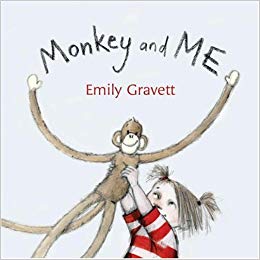 教師以歌曲The Monkey Dance進行暖身(https://www.youtube.com/watch?v=KpdRc9L97TY)以舞蹈讓學生熟悉monkey、elephant的肢體動作、叫聲，作為繪本閱讀的預習。活動二教師從玩具分享會的概念出發，請學生分享自己心愛的玩偶、玩具。可預先請學生帶玩偶、玩具到班上來，或發下【My Favorite Toy學習單】請學生畫下來。輪流上台發表自己曾帶著玩偶去哪裡? 一起做過什麼事?活動三教師利用書本或【故事PPT】展示繪本封面、書名及作者，請學生說說看小女孩的玩偶是什麼動物?進行繪本閱讀，一邊讀故事，一邊引學生注意小女孩與猴子玩偶的動作。小女孩拉著猴子一高一矮(tall and short)，教師可模仿企鵝走路；將猴子藏在衣服中，跳上跳下(jump)是袋鼠的特徵…等。活動四讀完penguins及kangaroos即可，可延伸How many penguins / kangaroos?做數字教學。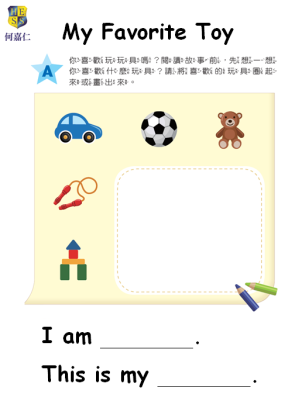 教師帶學生重複做企鵝及袋鼠的TPR，並以Teacher Says做結，強化學生對單字的認識。[繪本Monkey and Me第二節: 故事/動物/動作]活動一教師以歌曲The Monkey Dance進行暖身(https://www.youtube.com/watch?v=KpdRc9L97TY)以舞蹈讓學生熟悉monkey、elephant的肢體動作、叫聲，可加入penguin、kangaroo複習。活動二教師利用書本或【故事PPT】展示繪本封面提問：上次小女孩跟猴子遇到了哪些動物?將學生簡單分組預測今天他們會遇見哪些動物? 將小組答案寫在黑板上，讀完後可以看哪個小組預測正確。活動三進行繪本閱讀，一邊讀故事，一邊引學生注意小女孩與猴子的動作。小女孩與猴子倒掛(upside down)，教師可提示有翅膀；伸長手臂當作鼻子(a long nose)及長尾巴是大象的特徵…等。學習完bats、elephants、monkeys，討論故事結尾：小女孩看起來很累、想睡覺(tired and sleepy)。活動四教師延伸How many bats / elephants / monkeys?進行數字教學。重複做今天學習動物的TPR，並以Teacher Says做結，強化學生對單字的認識。2能依據教師的指令畫出相對應的數量口語評量能說出先前所學的故事口語評量能參與討論能聆聽故事口語評量能參與討論活動評量能合作製作出paper animals活動評量能與他人一起演出生活課程品德教育品E3溝通合作與和諧人際關係。閱讀素養閱E1認識一般生活情境中需要使用的，以及學習學科基礎知識所應具備的字詞彙。閱E11低年級：能在一般生活情境中，懂得運用文本習得的知識解決問題。閱E12培養喜愛閱讀的態度。第十四週所學的字詞。◎1-I-4 能聽懂簡易的教室用語。◎1-I-5 能聽懂簡易的日常生活用語。◎2-I-1  能說出 26 個字母。2-I-2  能唸出英語26個字母對應的發音。◎2-I-3  能說出課堂中所學的字詞。◎2-I-4  能使用簡易的教室用語。◎2-I-5  能使用簡易的日常生活用語◎3-I-1  能辨識 26 個印刷體大小寫字母。◎3-I-2  能辨識課堂中所學的字詞。◎4-I-1能書寫26個印刷體大小寫字母。◎5-I-1  能正確地認讀與聽寫 26 個字母。◎6-I-1  能專注於教師的說明與演示。◎6-I-2  積極參與各種課堂練習活動。 ◎6-I-3  樂於回答教◎師或同學所提的問題。◎ 6-I-4  認真完成教師交待的作業生活3-I-1 願意參與各種學習活動，表現好奇與求知探究之心。3-I-2 體認探究事理有各種方法，並且樂於應用。7-I-2 傾聽他人的想法，並嘗試用各種方法理解他人所表達的意見。數學n-I-1理解一千以內數的位值結構，據以做為四則運算之基礎。英語◎Aa-I-1 字母名 稱。◎Aa-I-2 印刷體 大小寫字母 的辨識及書 寫。◎Ac-I-1 簡易的 教室用語。 ◎ Ac-I-2 第一學 習 階段所學 字詞。*Ae-I-1 簡易歌 謠及韻文。*Ae-I-2 簡易繪本故事。B-I-1 第一學習 階段所學字 詞及句型的 生活溝通。◎ C-I-1 國內 （外）招呼方 式。生活C-I-1 事物特性與現象的探究。E-I-3 自我行為的檢視與調整。數學N-1-1 一百以內的數。[繪本Monkey and Me第三節: 動物/動作/韻腳]活動一教師以歌曲The Monkey Dance進行複習(https://www.youtube.com/watch?v=KpdRc9L97TY)加入繪本動物kangaroo、penguin、bat，創意發揮tiger、lion、bear，加強練習jump( to the front and back)。活動二教師利用書本或【故事PPT】複習繪本，帶學生認識韻腳monkey、me、see。先帶入TPR：monkey抓頭、me雙手抱胸、see兩手望遠鏡、tea舉杯喝茶，重複練習讓學生熟悉。帶入繪本朗讀，當學生聽到關鍵字時要做出對應的動作。活動三複習完故事，可單就Monkey and me.*3  We went to see. 加入節奏練習。先進行雙手打拍子，熟悉節奏後再加快，最後帶入TPR練習至全班動作一致。Pick the odd one out，練習時教師故意帶唸別的韻腳，如monkey and I或we went to fly，確認學生能聽辯韻腳。活動四將學生簡易分組，兩組上台競賽練習今天的韻文，全班一起唸韻文，台上學生做動作，表揚動作最一致的小組。[繪本Monkey and Me第四節: 延伸動物/動作/韻腳]活動一教師利用上一堂課的韻文Monkey and me.*3  We went to see.進行暖身。複習動作monkey抓頭、me雙手抱胸、see兩手望遠鏡，逐漸加快。活動二教師利用【動物猜猜樂PPT】的真實圖片引導學生認識動物。先由繪本動物penguin、kangaroo、bat、elephant、monkey出發，除了複習動作，也引導學生注意細節。再延伸認識動物，如lion、giraffe、panda等，確認學生都能了解意思。活動三將學生分成數組，小組討論自己的代表動物。教師視情況發下動物頭套，讓學生著色，或發下頭套卡畫出動物，並設計動作。帶學生練習Monkey and me.*3  We went to see. We went to see some…(物動)，以「蘿蔔蹲」方式喊出下一組動物並做動作。活動四待學生熟悉後，以分組競賽方式遊戲，反應較慢或做錯動作的小組遭淘汰，表揚最後留下的兩組。2能依據教師的指令畫出相對應的數量口語評量能說出先前所學的故事口語評量能參與討論能聆聽故事口語評量能參與討論活動評量能合作製作出paper animals活動評量能與他人一起演出生活課程品德教育品E3溝通合作與和諧人際關係。閱讀素養閱E1認識一般生活情境中需要使用的，以及學習學科基礎知識所應具備的字詞彙。閱E11低年級：能在一般生活情境中，懂得運用文本習得的知識解決問題。閱E12培養喜愛閱讀的態度。第十五週所學的字詞。◎1-I-4 能聽懂簡易的教室用語。◎1-I-5 能聽懂簡易的日常生活用語。◎2-I-1  能說出 26 個字母。2-I-2  能唸出英語26個字母對應的發音。◎2-I-3  能說出課堂中所學的字詞。◎2-I-4  能使用簡易的教室用語。◎2-I-5  能使用簡易的日常生活用語◎3-I-1  能辨識 26 個印刷體大小寫字母。◎3-I-2  能辨識課堂中所學的字詞。◎4-I-1能書寫26個印刷體大小寫字母。◎5-I-1  能正確地認讀與聽寫 26 個字母。◎6-I-1  能專注於教師的說明與演示。◎6-I-2  積極參與各種課堂練習活動。 ◎6-I-3  樂於回答教◎師或同學所提的問題。◎ 6-I-4  認真完成教師交待的作業生活3-I-1 願意參與各種學習活動，表現好奇與求知探究之心。3-I-2 體認探究事理有各種方法，並且樂於應用。7-I-2 傾聽他人的想法，並嘗試用各種方法理解他人所表達的意見。數學n-I-1理解一千以內數的位值結構，據以做為四則運算之基礎。英語◎Aa-I-1 字母名 稱。◎Aa-I-2 印刷體 大小寫字母 的辨識及書 寫。◎Ac-I-1 簡易的 教室用語。 ◎ Ac-I-2 第一學 習 階段所學 字詞。*Ae-I-1 簡易歌 謠及韻文。*Ae-I-2 簡易繪本故事。B-I-1 第一學習 階段所學字 詞及句型的 生活溝通。◎ C-I-1 國內 （外）招呼方 式。生活C-I-1 事物特性與現象的探究。E-I-3 自我行為的檢視與調整。數學N-1-1 一百以內的數。[繪本Monkey and Me第五節: 數字/動物]活動一教師利用數字歌曲(https://www.youtube.com/watch?v=V_lgJgBbqWE)做教學暖身。學生熟悉歌曲後，進行關鍵字教學：How many及數字1-10。活動二教師利用書本或【故事PPT】複習繪本，閱讀同時複習動作。在翻到下一組動物之前暫停3-5秒，看學生是否能說出動物名稱並且做動作。同時帶入動物數量：How many…? 9 penguins. 6 kangaroos. So many bats. 2 elephants. 8 monkeys.活動三教師找一個空間讓全班練習數量，當老師說I see 2 kangaroos.時，學生們要快速找到2人一組並蹲下。以此類推練習I see 3 elephants. I see 5 penguins.等，快速找到夥伴並蹲下。教師應注意學生人數，練習特定數字，不讓學生落單，再帶換動物練習。活動四待學生熟悉數字+動物後，進行簡單分組，每組人數不同，小組代表動物可用前一堂課的頭套作為輔助。複習韻文Monkey and me.*3 We went to see. We went to see (數字+物動)，被點到的動物小組起立，接力完成韻文並點名下一小組。[繪本Monkey and Me第六節: 數字/故事/製作動物紙偶]活動一教師利用數字歌曲(https://www.youtube.com/watch?v=V_lgJgBbqWE)做教學暖身。複習How many及數字1-10，視情況教學one hand, two hands, count together, clap your hands, toes…等。活動二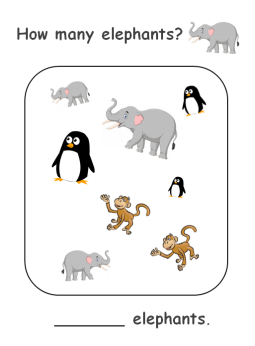 教師利用書本或【故事PPT】複習繪本動物後，發下【數字動物學習單】。教師可先用其中一張做全班示範，數出特定動物的數量。完成練習後，讓學生分組或獨立完成【數字動物學習單】，圈出動物並寫出阿拉伯數字。活動三教師發下學生量的小紙袋，搭配前一堂課的分組動物頭套，示範製作動物紙偶。將動物頭套黏在紙袋底部，讓學生用色筆畫完成動物的身體，視情況進行裝飾。活動四完成動物紙偶後，分組進行閱讀接力賽。教師搭配書本或【故事PPT】閱讀，輪到該動物小組時，該組秀出動物紙偶完成閱讀接力賽。2能依據教師的指令畫出相對應的數量口語評量能說出先前所學的故事口語評量能參與討論能聆聽故事口語評量能參與討論活動評量能合作製作出paper animals活動評量能與他人一起演出生活課程品德教育品E3溝通合作與和諧人際關係。閱讀素養閱E1認識一般生活情境中需要使用的，以及學習學科基礎知識所應具備的字詞彙。閱E11低年級：能在一般生活情境中，懂得運用文本習得的知識解決問題。閱E12培養喜愛閱讀的態度。第十六週英語◎1-I-1 能聽辨26個字母。◎1-I-3  能聽懂課堂中所學的字詞。◎1-I-4 能聽懂簡易的教室用語。◎1-I-5 能聽懂簡易的日常生活用語。◎2-I-1  能說出 26 個字母。2-I-2  能唸出英語26個字母對應的發音。◎2-I-3  能說出課堂中所學的字詞。◎2-I-4  能使用簡易的教室用語。◎2-I-5  能使用簡易的日常生活用語◎3-I-1  能辨識 26 個印刷體大小寫字母。◎3-I-2  能辨識課堂中所學的字詞。◎5-I-1  能正確地認讀與聽寫 26 個字母。◎6-I-1  能專注於教師的說明與演示。◎6-I-2  積極參與各種課堂練習活動。◎6-I-3  樂於回答教師或同學所提的問題。◎ 6-I-4  認真完成教師交待的作業生活3-I-1 願意參與各種學習活動，表現好奇與求知探究之心。3-I-2 體認探究事理有各種方法，並且樂於應用。7-I-2 傾聽他人的想法，並嘗試用各種方法理解他人所表達的意見。英語◎Aa-I-1 字母名 稱。◎Aa-I-2 印刷體 大小寫字母 的辨識及書 寫。◎Ac-I-1 簡易的 教室用語。 ◎ Ac-I-2 第一學 習 階段所學 字詞。*Ae-I-1 簡易歌 謠及韻文。*Ae-I-2 簡易繪本故事。B-I-1 第一學習 階段所學字 詞及句型的 生活溝通。◎ C-I-1 國內 （外）招呼方 式。生活C-I-1 事物特性與現象的探究。E-I-3 自我行為的檢視與調整。[第一節: Daily Talk + Jj]《活動一》Let’s Learn English!教師進教室先以”Hi./Hello./Good morning.”跟同學打招呼，帶同學複習招呼語。複習Are you ready?/ Let’s go.教師利用閃示卡複習前一課所學的字母Aa~Ii。《活動二》Line up, please.為了建立班級規矩，利用教室指令設計活動，請學生跟著邊聽指令邊做出相對應的動作。教師以TPR方式帶領同學熟悉”Goodbye/Bye”,”Line up, please.”教師可以加入之前學過的Look、Listen、Raise hands、soft voice、Helping friends。搭配Teacher Says的活動增加趣味。《活動三》Jj is for jet教師呈現大寫字母J的閃示卡，請同學跟念3到5次，教師走到每位同學旁，確定每個人都能跟念。注意此處節奏的掌握，不宜太慢，但須確認每位同學均有跟上。教師在四格線上展示如何書寫字母J。教師呈現小寫字母j的閃示卡，請同學跟念3到5次，教師走到每位同學旁，確定每個人都能跟念。教師在四格線上展示如何書寫字母Jj，教師一邊寫一邊說Big J/small j。教師提供Jj字母卡，提問 "What's this?"，帶答”j” 。指著jet單字卡問"And 'j' is for ... (將卡片翻到背面) "jet!". ，教師確認全班每位同學都能跟上並回答。《活動四》Chinese Whisper四人一組，排好四人順序，全部起立排好成一列，僅第一位同學面對教師，其他同學背對教師。教師將字母磁鐵放入紙箱中，第一位同學從紙箱中抽出一個字母，小聲念給下一位同學聽，第二位同學再傳給第三位，以此類推，第四位同學上台寫出他所聽到的字母，教師確認是否正確。練習至教師評估大部分同學都已經熟悉字母為止。[第二節: Daily Talk +Kk]《活動一》Line up, please教師進教室先以”Hi./Hello.”跟同學打招呼，帶同學熟悉招呼語。教師以”The ants go march”曲調唱出 “Everybody, line up! Hoorah! Hoorah!Everybody, line up! Hoorah! Hoorah!Quiet. Quiet. Straight. Straight.Now we are ready. Let’s go. Let’s go.” https://www.youtube.com/watch?v=UUoqAPBzRoc教師利用閃示卡複習先前所學的字母Aa~Jj。《活動二》Kk is for kite教師呈現大寫字母K的閃示卡，請同學跟念3到5次，教師走到每位同學旁，確定每個人都能跟念。注意此處節奏的掌握，不宜太慢，但須確認每位同學均有跟上。教師在四格線上展示如何書寫字母K。教師呈現小寫字母k的閃示卡，請同學跟念3到5次，教師走到每位同學旁，確定每個人都能跟念。教師在四格線上展示如何書寫字母Kk，教師一邊寫一邊說Big K/small k。教師提供Kk字母卡，提問 "What's this?"，帶答”k” 。指著kite單字卡問"And 'k' is for ... (將卡片翻到背面) "kite!". ，教師確認全班每位同學都能跟上並回答。《活動三》How Many Letters can you Find?運用下列活動協助同學練習字母，教師發給每位學生四張sticky note，分別每張寫上Jj, Kk。四人一組，給同學三分鐘把四張sticky note貼在教室周圍。計時半分鐘，分組輪流，四人一起找出能夠拿到的sticky note。待各組都輪流玩活動請各組依下列報告” We get XX Jj, XX Kk,” 。《活動四》Where is My Mother?運用下列活動協助同學練習字母，[Where is my mother?]黑板上放Aa~Kk字卡，請同學配對。[This is my kid]教師準備五到六個小白板，教師拿出A~K卡，請同學寫出相對應小寫字母。2教材歌曲音檔字母卡代表字卡角色卡小白板觀察評量-1.能知道教師名字。2. 能理解教師指令並做出回應動作。活動評量-1.能使用簡單的招呼用語。2.能參與活動。口語評量-1.能唸出字母Aa Bb  Cc Dd Ee Ff Gg Hh Ii Jj Kk2. 能唸出代表字jet, kite紙筆評量-1.能書寫字母Jj2.能書寫字母Kk生活課程第十七週英語◎1-I-1 能聽辨26個字母。◎1-I-3  能聽懂課堂中所學的字詞。◎1-I-4 能聽懂簡易的教室用語。◎1-I-5 能聽懂簡易的日常生活用語。◎2-I-1  能說出 26 個字母。2-I-2  能唸出英語26個字母對應的發音。◎2-I-3  能說出課堂中所學的字詞。◎2-I-4  能使用簡易的教室用語。◎2-I-5  能使用簡易的日常生活用語◎3-I-1  能辨識 26 個印刷體大小寫字母。◎3-I-2  能辨識課堂中所學的字詞。◎5-I-1  能正確地認讀與聽寫 26 個字母。◎6-I-1  能專注於教師的說明與演示。◎6-I-2  積極參與各種課堂練習活動。 ◎6-I-3  樂於回答教◎師或同學所提的問題。◎ 6-I-4  認真完成教師交待的作業生活3-I-1 願意參與各種學習活動，表現好奇與求知探究之心。3-I-2 體認探究事理有各種方法，並且樂於應用。7-I-2 傾聽他人的想法，並嘗試用各種方法理解他人所表達的意見。英語◎Aa-I-1 字母名 稱。◎Aa-I-2 印刷體 大小寫字母 的辨識及書 寫。◎Ac-I-1 簡易的 教室用語。 ◎ Ac-I-2 第一學 習 階段所學 字詞。*Ae-I-1 簡易歌 謠及韻文。*Ae-I-2 簡易繪本故事。B-I-1 第一學習 階段所學字 詞及句型的 生活溝通。◎ C-I-1 國內 （外）招呼方 式。生活C-I-1 事物特性與現象的探究。E-I-3 自我行為的檢視與調整。第一節: Daily Talk + Ll, Mm]《活動一》你好嗎？教師進教室先以”Hi/Hello”跟同學打招呼，帶同學熟悉招呼語複習上週學過的”Goodbye/Bye”,”Line up, please.”《活動二》Ll is for lion教師呈現大寫字母L的閃示卡，請同學跟念3到5次，教師走到每位同學旁，確定每個人都能跟念。注意此處節奏的掌握，不宜太慢，但須確認每位同學均有跟上。教師在四格線上展示如何書寫字母L。教師呈現小寫字母l的閃示卡，請同學跟念3到5次，教師走到每位同學旁，確定每個人都能跟念。教師在四格線上展示如何書寫字母Ll，教師一邊寫一邊說Big L/small l。教師提供Ll字母卡，提問 "What's this?"，帶答”k” 。指著lion單字卡問"And 'l' is for ... (將卡片翻到背面) "lion!". ，教師確認全班每位同學都能跟上並回答。《活動三》Mm is for monkey教師呈現大寫字母M的閃示卡，請同學跟念3到5次，教師走到每位同學旁，確定每個人都能跟念。注意此處節奏的掌握，不宜太慢，但須確認每位同學均有跟上。教師在四格線上展示如何書寫字母M。教師呈現小寫字母m的閃示卡，請同學跟念3到5次，教師走到每位同學旁，確定每個人都能跟念。教師在四格線上展示如何書寫字母Mm，教師一邊寫一邊說Big M/small m。教師提供Mm字母卡，提問 "What's this?"，帶答”m” 。指著monkey單字卡問"And 'm' is for ... (將卡片翻到背面) "monkey!". ，教師確認全班每位同學都能跟上並回答。《活動四》Alphabet Caterpillar運用下列活動協助同學練習字母，拿起字母閃示卡，從剛剛練習時教師發現需要再練習的同學開始，請同學接過字卡，看著字卡再說一次字母後交給下一位同學，練習至教師評估大部分同學都已經熟悉字母為止。請同學拿出課本所附字母小白板及白板筆，練習寫字母Ll, Mm，若有些同學較快寫完，可請同學上台寫在黑板上。全班分成二到三組，並依序排好隊，教師將二至三套(配合組數增減，有三組就準備三套，兩組就準備兩套)字母Jj, Kk, Ll, Mm閃示卡放到黑板上，教師任意念其中一個字母，請每組輪到的同學於十秒鐘內，到黑板上拿到該張卡片，如果正確即保留該張字卡，看哪一隊最後得到最多字卡，可以得到獎勵。第二節: 字母&歌謠複習+習作+任務小書]《活動一》Goodbye播放CD的歌詞朗讀，引導學生聽歌詞，並練習用手指字跟讀。播放CD的歌曲教唱，學生聽一遍後，再跟唱。 待學生熟悉歌曲後，可播放律動影片，請學生跟著做動作，或讓學生挑戰歌曲卡拉版。《活動二》Who can Keep the Card?運用下列活動協助同學練習字母，教師以大小寫字母Aa~Mm卡片至於黑板，學生一次選擇兩張卡片，如果是同一組大小寫字母，則可以保留卡片，如果不是則換成其他人上台選，持續到12張字母都被拿完。《活動三》習作練習請學生翻開習作，完成A、B、C大題的聽力練習，及D大題的字母大小寫配對。《活動四》閱讀任務小書教學請學生翻到課本附件《閱讀任務小書》，引導學生依序練習任務活動。任務A：配合導讀頁情境，閱讀故事前，請學生先聯想自身生活經驗，思考問題並記錄答案。與學生討論本單元品格教育—要負責，如何落實在生活中。任務B：播放CD，引導學生看圖聽故事並了解故事內容。任務C：閱讀故事後，依故事內容和題目指示，請學生貼上貼紙，完成作答。2教材歌曲音檔字母卡代表字卡小白板觀察評量-1.能知道教師名字。2. 能理解教師指令並做出回應動作。活動評量-1.能使用簡單的招呼用語。2.能參與活動。口語評量-1.能唸出字母Jj Kk Ll Mm2. 能唸出代表字jet, kite, lion, insect3.能唱出Goodbye紙筆評量-1.能書寫字母Jj2.能書寫字母Kk3.能書寫字母Ll3.能書寫字母Mm生活課程第十八週◎1-I-1  能聽辨26個字母。◎1-I-3  能聽懂課堂中所學的字詞。◎1-I-4  能聽懂簡易的教室用語。◎1-I-5  能聽懂簡易的日常生活用語。◎2-I-1  能說出 26 個字母。2-Ⅱ-2  2- I-2 能唸出英語26個字母對應的發音。◎2-I-3  能說出課堂中所學的字詞。 ◎2-I-4  能使用簡易的教室用語。◎2-I-5  能使用簡易的日常生活用語。◎3-I-1  能辨識 26 個印刷體大小寫字母。◎4-I-1  能書寫 26 個印刷體大小寫字母。4-I-2  能臨摹抄寫自己的姓名。◎5-I-1  能正確地認讀與聽寫 26 個字母。◎6-I-1  能專注於教師的說明與演示◎6-I-2  積極參與各種課堂練習活動。◎6-I-3  樂於回答教師或同學所提的問題。◎6-I-4  認真完成教師交待的作業。◎8-I-3  能了解課堂中所介紹的國外主要節慶習俗。數學n-I-8認識容量、重量、面積。生活2-I-5 運用各種探究事物的方法及技能，對訊息做適切的處理， 並養成動手做的習慣。7-I-4 能為共同的目標訂定規則或方法，一起工作並完成任務。英語◎Aa-I-1 字母名 稱。 ◎Aa-I-2 印刷體 大小寫字母 的辨識及書 寫。◎Ac-I-1 簡易的 教室用語。 Ac-I-2 第一學習階 段 所 學 字 詞。*Ae-I-1 簡易歌 謠及韻文。*Ae-I-2 簡易繪本故 事。B-I-1 第一學習 階段所學字 詞及句型的 生活溝通。◎C-I-1 國內 （外）招呼方 式。數學D-1-1簡單分類。生活C-I-3 探究生活事物的方法與技能。D-I-4 共同工作並相互協助。[繪本Who Took The Cookies第一節: 物品/數字/故事]活動一教師準備多塊餅乾及一個透明餅乾罐，藉由真實物品介紹cookie與cookie jar的概念。請學生分享喜歡哪種餅乾?Do you like cookies? Yes. No.延伸討論餅乾的形狀、顏色或口味。拿出餅乾罐，將餅乾放入理解cookie jar的概念，依序放入10塊餅乾，請學生一起數。活動二教師在黑板上畫出一個人形，臉上打問號，介紹Who的概念。將人形旁邊畫上大餅乾罐，預先準備好10個餅乾圖片，餅乾可有不同顏色或形狀進行延伸學習。請不同學生上台將餅乾貼入餅乾罐，一邊貼一邊念出數字。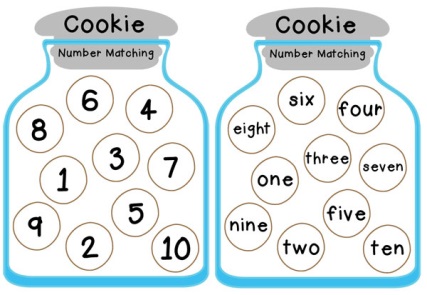 活動三教師展示繪本封面，提問引導學生：餅乾罐裡怎麼沒有餅乾?發生甚麼事?有可能是誰拿走?這些人是誰?看學生能不能說出封面上的動物giraffe、sheep、snake、cow、cat，複習已學過的字母。觀察動物們的表情，全班或小組進行投票預測，誰可能是餅乾小偷?活動四進行繪本閱讀，讀到cat時請學生上台，將兩片餅乾移除，理解8 left介紹減法的改念。讀到sheep時，再請另一位學生上台移除餅乾，理解6 left，以此類推。閱讀下一組動物之前可請學生猜猜看，或請一位學生上台偷看下一頁，表演給全班猜。閱讀2~3種動物即可。[繪本Who Took The Cookies第二節: 物品/數字/故事/動物]活動一教師在黑板上畫上人形、餅乾罐，請學生輪流上台貼餅乾，複習who的概念及數字1-10。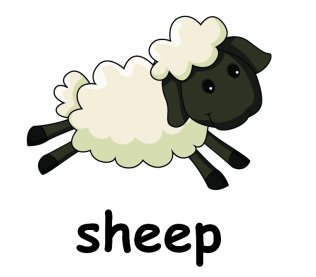 展示繪本封面，問學生記不記得上次讀過的動物?再次請全班預測餅乾小偷，可分組投票。活動二進行繪本閱讀，讀到giraffe、cow時，再請不同的學生上台移除餅乾，理解4 left、2 left的概念。閱讀下一組動物之前請一位學生上台偷看下一頁，表演給全班猜。揭曉餅乾小偷前，回到封面問問學生誰還沒出現?故事最後如何看的出來是snake吃了餅乾?(蛇的身體)活動三教師利用【動物圖卡】進行繪本單字教學，可加入TPR模仿動作及聲音。反覆練習後，教師在黑板上寫Who took the cookies from the cookie jar?反覆朗誦讓學生跟讀。再將動物帶入句型，將圖卡隨機蓋在who上，讓學生練習答句。活動四小組練習句型，一組提問，另一組練習答句。教師表揚練習流暢的小組，直到全班都能順利學會該句型。2活動評量-能數10以內的數活動評量-能參與課堂活動討論活動評量-能數出繪本中餅乾的數量活動評量-能根據繪本中資訊了解誰拿了餅乾生活課程品德教育品E3溝通合作與和諧人際關係。閱讀素養閱E1認識一般生活情境中需要使用的，以及學習學科基礎知識所應具備的字詞彙。閱E11低年級：能在一般生活情境中，懂得運用文本習得的知識解決問題。閱E12培養喜愛閱讀的態度。第十九週◎1-I-1  能聽辨26個字母。◎1-I-3  能聽懂課堂中所學的字詞。◎1-I-4  能聽懂簡易的教室用語。◎1-I-5  能聽懂簡易的日常生活用語。◎2-I-1  能說出 26 個字母。2- I-2 能唸出英語26個字母對應的發音。◎2-I-3  能說出課堂中所學的字詞。◎2-I-4  能使用簡易的教室用語。◎2-I-5  能使用簡易的日常生活用語。◎3-I-1  能辨識 26 個印刷體大小寫字母。◎4-I-1  能書寫 26 個印刷體大小寫字母。4-I-2  能臨摹抄寫自己的姓名。◎5-I-1  能正確地認讀與聽寫 26 個字母。◎6-I-1  能專注於教師的說明與演示◎6-I-2  積極參與各種課堂練習活動。◎6-I-3  樂於回答教師或同學所提的問題。◎6-I-4  認真完成教師交待的作業。◎8-I-3  能了解課堂中所介紹的國外主要節慶習俗。數學n-I-8認識容量、重量、面積。生活2-I-5 運用各種探究事物的方法及技能，對訊息做適切的處理， 並養成動手做的習慣。7-I-4 能為共同的目標訂定規則或方法，一起工作並完成任務。英語◎Aa-I-1 字母名 稱。 ◎Aa-I-2 印刷體 大小寫字母 的辨識及書 寫。◎Ac-I-1 簡易的 教室用語。 Ac-I-2 第一學習階 段 所 學 字 詞。*Ae-I-1 簡易歌 謠及韻文。*Ae-I-2 簡易繪本故 事。B-I-1 第一學習 階段所學字 詞及句型的 生活溝通。◎C-I-1 國內 （外）招呼方 式。數學D-1-1簡單分類。生活C-I-3 探究生活事物的方法與技能。D-I-4 共同工作並相互協助。[繪本Who Took The Cookies第三節: 故事/動物/韻文]活動一教師利用繪本複習故事，同時將前一堂課的【動物圖卡】隨機貼在黑板上。隨著繪本閱讀，教師問Who took the cookies from the cookie jar?讓學生去拿下一頁要出現的動物圖卡，直到故事結束。活動二教師利用影片(https://www.youtube.com/watch?v=OzKY5YHnOTg)介紹韻文，先反覆聆聽壤學生熟悉節奏。學生圍圓圈做在地上，由教師帶節奏，先練習Who took the cookies from the cookie jar?(拍手、拍大腿)的節奏感。再進入第二段則搭配動作Who me?(指自己) Yes you!(點點頭) Not me!(雙臂打叉) Then who?(雙手攤開向上)，反覆練習確認學生都跟得上節奏與動作。活動三教師拿著動物圖卡，與學生搭配念韻文，帶換動物練習並示範對話。Class: Who took the cookies from the cookie jar? (拍手、拍大腿)Teacher: (展示cat)Class: Cat took the cookies from the cookie jar. (拍手、拍大腿)Teacher: Who me? (指自己)Class: Yes you! (點點頭)Teacher: Not me! (雙臂打叉)Class: Then who? (雙手攤開向上)活動四充分練習後，在請學生輪流擔任小老師，拿圖卡交替練習。教師表揚韻文念得最清楚，動作做得最好的學生或小組。 [繪本Who Took The Cookies第四節: 韻文/顏色/數字]活動一教師藉由節奏(https://www.youtube.com/watch?v=qhOTU8_1Af4)帶學生認識顏色，先學習red、blue、yellow、green即可。利用節奏鼓勵學生開口唸，待學生熟練後，可將影片靜音打拍子，學生須隨著圖片說出正確的顏色。活動二教師在黑板上畫一個大餅乾罐，中英文提問What’s this? It’s a cookie jar. What do you put in the cookie jar? Cookies!拿出數片不同顏色的餅乾圖案，做顏色教學red、blue、yellow、green。視情況帶入問答What color is it? It is red. 或What is it? It is a red cookie.教師請學生上台將餅乾片貼入餅乾罐內，選餅乾的同時請學生說出顏色，並數出餅乾的數量。視情況以中文輔助。Teacher: What color do you want?Student: (I want) red. (將餅乾貼入)Teacher: Can you count the cookies for me?Student: One, two.教師準備想要學生練習的數量，請學生輪流上台完成。活動三教師帶節奏複習問句Who took the cookies from the cookie jar?教師問全班Who?請學生踴躍舉手，並隨機點一位學生Jack。全班將名字帶入韻文Jack took the cookies from the cookie jar. 被點到的學生隨著節奏上台。學生上台移除數片餅乾，教師問How many left? 引導學生運用減法回答8 left、4 left…等。活動四學生熟練後可將顏色及數字混和練習。【期末考評量】2活動評量-能數10以內的數活動評量-能參與課堂活動討論活動評量-能數出繪本中餅乾的數量活動評量-能根據繪本中資訊了解誰拿了餅乾生活課程品德教育品E3溝通合作與和諧人際關係。閱讀素養閱E1認識一般生活情境中需要使用的，以及學習學科基礎知識所應具備的字詞彙。閱E11低年級：能在一般生活情境中，懂得運用文本習得的知識解決問題。閱E12培養喜愛閱讀的態度。第二十週◎1-I-1  能聽辨26個字母。◎1-I-3  能聽懂課堂中所學的字詞。◎1-I-4  能聽懂簡易的教室用語。◎1-I-5  能聽懂簡易的日常生活用語。◎2-I-1  能說出 26 個字母。2- I-2 能唸出英語26個字母對應的發音。◎2-I-3  能說出課堂中所學的字詞。◎2-I-4  能使用簡易的教室用語。◎2-I-5  能使用簡易的日常生活用語。◎3-I-1  能辨識 26 個印刷體大小寫字母。◎4-I-1  能書寫 26 個印刷體大小寫字母。4-I-2  能臨摹抄寫自己的姓名。◎5-I-1  能正確地認讀與聽寫 26 個字母。◎6-I-1  能專注於教師的說明與演示◎6-I-2  積極參與各種課堂練習活動。◎6-I-3  樂於回答教師或同學所提的問題。◎6-I-4  認真完成教師交待的作業。◎8-I-3  能了解課堂中所介紹的國外主要節慶習俗。數學n-I-8認識容量、重量、面積。生活2-I-5 運用各種探究事物的方法及技能，對訊息做適切的處理， 並養成動手做的習慣。7-I-4 能為共同的目標訂定規則或方法，一起工作並完成任務。英語◎Aa-I-1 字母名 稱。 ◎Aa-I-2 印刷體 大小寫字母 的辨識及書 寫。◎Ac-I-1 簡易的 教室用語。 Ac-I-2 第一學習階 段 所 學 字 詞。*Ae-I-1 簡易歌 謠及韻文。*Ae-I-2 簡易繪本故 事。B-I-1 第一學習 階段所學字 詞及句型的 生活溝通。◎C-I-1 國內 （外）招呼方 式。數學D-1-1簡單分類。生活C-I-3 探究生活事物的方法與技能。D-I-4 共同工作並相互協助。[繪本Who Took The Cookies第五節: 動物/韻文/姓名]活動一教師先複習【動物圖卡】，預先將備用圖卡每張剪成2-4片的拼圖，將學生分成數組。教師在黑板上將字卡逐片拼回，過程中小組隨時可以舉手搶答，說出該動物的單字。小組計分，在第1-2片答對的分數可以比第4片高。活動二教師將拼完的【動物圖卡】留在黑板上提供視覺輔助，跟學生一起打拍子複習完整韻文。依序將5個動物複習完成，教師可突然加快速度、放慢速度增加複習趣味。活動三教師提問What’s your name?點一位舉手的學生，引導回答My name is ____.將學生名字寫在黑板上，提供視覺輔助，全班將學生姓名帶入韻文。再由學生點下一位同學。Class: Who took the cookies from the cookie jar? (拍手、拍大腿)Teacher: (點一位學生)What’s your name?學生: My name is Jack.Class: Jack took the cookies from the cookie jar. (拍手、拍大腿)Jack: Who me? (指自己)Class: Yes you! (點點頭)Jack: Not me! (雙臂打叉)Class: Then who? (雙手攤開向上)Jack: (點一位學生)What’s your name? 活動四以此類推練習數輪，直到學生熟練韻文、動作、姓名問答。[繪本Who Took The Cookies第六節: 小組桌遊+期末考複習]活動一教師利用影片(https://www.youtube.com/watch?v=OzKY5YHnOTg)複習韻文。聆聽韻文的同時將學生分組，發下學生姓名條、【誰是小偷】桌遊卡。活動二學生在姓名條內寫上自己的名字，教師適度給予書寫輔助教學。引導學生先與自己的組員練習問答Hi. Hello. What’s your name? My name is ______.來認識組員的名字。活動三教師介紹卡牌內容：數張Not me!以及一張餅乾圖。學生將卡牌面朝下並洗牌打亂，每人拿一張不讓其他組員看到。搭配韻文，由隨機一位學生開始猜測可能是誰拿餅乾並點出名字。若不是則接著點下一位同學，直到找出小偷為止。活動四進行數輪後將小組打亂，重新分組介紹名字，再進行遊戲。2活動評量-能數10以內的數活動評量-能參與課堂活動討論活動評量-能數出繪本中餅乾的數量活動評量-能根據繪本中資訊了解誰拿了餅乾生活課程品德教育品E3溝通合作與和諧人際關係。閱讀素養閱E1認識一般生活情境中需要使用的，以及學習學科基礎知識所應具備的字詞彙。閱E11低年級：能在一般生活情境中，懂得運用文本習得的知識解決問題。閱E12培養喜愛閱讀的態度。第二十一週◎1-I-1 能聽辨26個字母。◎1-I-3  能聽懂課堂中所學的字詞。◎1-I-4 能聽懂簡易的教室用語。◎1-I-5 能聽懂簡易的日常生活用語。◎2-I-1  能說出 26 個字母。2-I-2  能唸出英語26個字母對應的發音。◎2-I-3  能說出課堂中所學的字詞。◎2-I-4  能使用簡易的教室用語。◎2-I-5  能使用簡易的日常生活用語◎3-I-1  能辨識 26 個印刷體大小寫字母。◎3-I-2  能辨識課堂中所學的字詞。◎5-I-1  能正確地認讀與聽寫 26 個字母。◎6-I-1  能專注於教師的說明與演示。◎6-I-2  積極參與各種課堂練習活動。 ◎6-I-3  樂於回答教◎師或同學所提的問題。◎ 6-I-4  認真完成教師交待的作業◎Aa-I-1 字母名 稱。◎Aa-I-2 印刷體 大小寫字母 的辨識及書 寫。◎Ac-I-1 簡易的 教室用語。  ◎ Ac-I-2 第一學 習 階段所學 字詞。*Ae-I-1 簡易歌 謠及韻文。*Ae-I-2 簡易繪本故事。B-I-1 第一學習 階段所學字 詞及句型的 生活溝通。◎ C-I-1 國內 （外）招呼方 式。期末評量形式建議可為：【期末闖關多元評量】過五關斬六將  若進行闖關多元評量，可請學生當關主。【第一關：字母關】   抽一大寫字母卡(如：M)，須能正確唸出字母     名稱並找出對應的小寫字母卡(如：m)。    或給數張字母卡，在限定時間內須依字母順序      排好卡片，並依序唸出字母。   或關主說字母，須能正確寫出大小寫字母。【第二關：發音關】   限定時間內須正確唸出抽到的字母發音。   或關主唸字母發音，須拿出正確的字母卡。【第三關：單字關】   限定時間內唸出黑板上五個字母代表單字。   或發四張代表字卡，其中一張非屬同類單字       限定時間內須將同類單字挑出並唸出單字。【第四關：對話關】   聽關主所說的問句或問候語，須正確回應。   或看狀況情境圖，須能說出適當生活用語。【第五關：歌曲關】  唱出所抽到的課本歌曲。休業式2大小寫字母卡小白板白板筆大小寫字母卡代表字卡狀況情境圖片歌曲籤條觀察學生是否能辨識並口說目標字母形音及順序。觀察學生是否能聽懂並寫出目標字母口語表現能說出目標字母的發音。能聽懂並辨識目標字母形音。觀察學生是否理解目標單字意義，並能說出目標單字。觀察學生是否理解目標句的意義，並能以英文回應。觀察學生是否樂於參與多元形式英語活動